Образец документа,заменяющего паспорт гражданина Российской ФедерацииФОРМА ВРЕМЕННОГО УДОСТОВЕРЕНИЯ ЛИЧНОСТИ ГРАЖДАНИНА РОССИЙСКОЙ ФЕДЕРАЦИИ*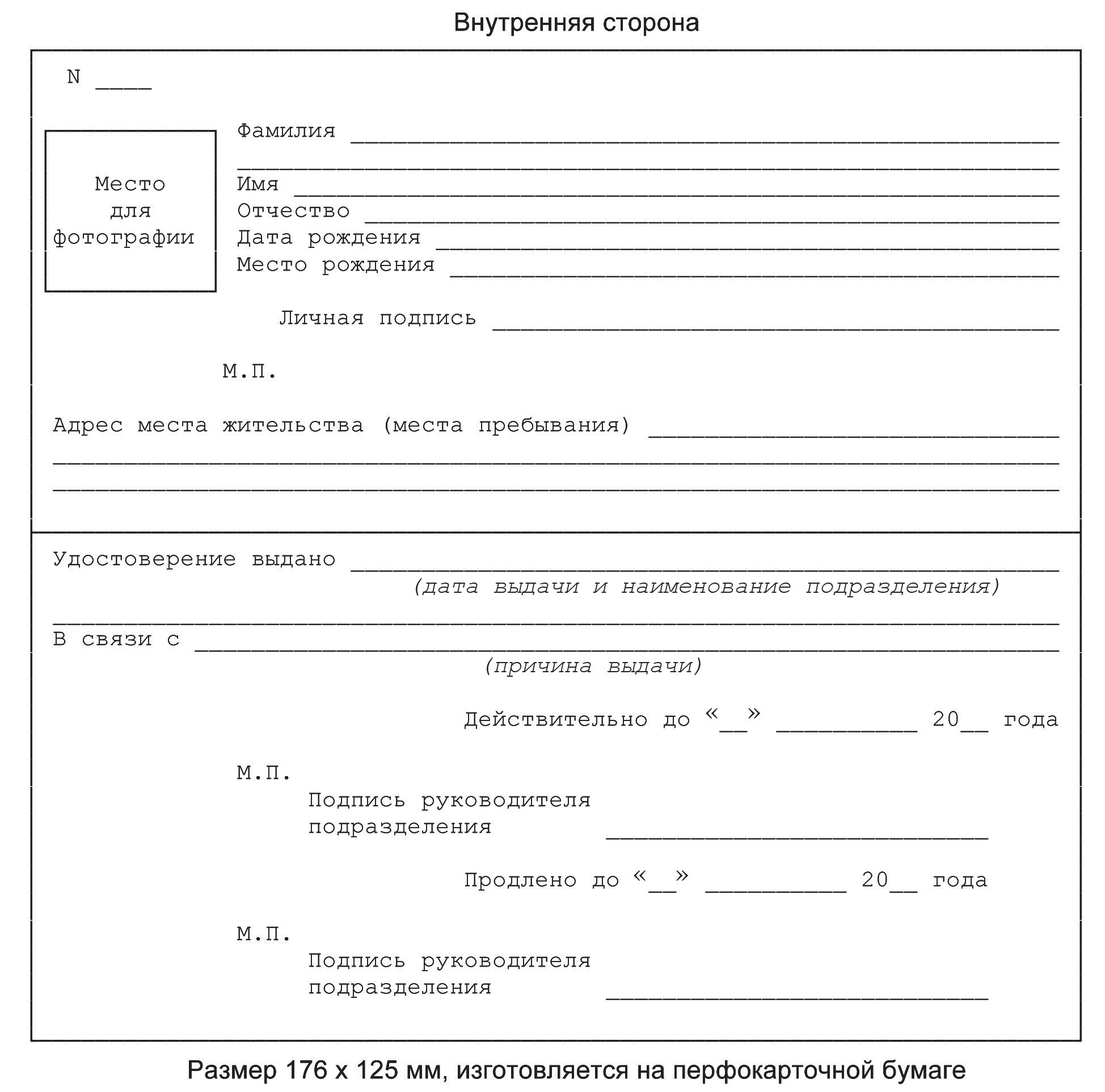 * Форма № 2П. Приложение № 2 к Административному регламенту Федеральной миграционной службы   по предоставлению государственной услуги по выдаче и замене паспорта гражданина Российской Федерации, удостоверяющего личность гражданина Российской Федерации на территории Российской Федерации, утвержденному Приказом ФМС России от 30.11.2012 № 391.Образец документа,заменяющего паспорт гражданина Российской ФедерацииСПРАВКА*Выдана гражданину Российской Федерации для участия в выборах (референдуме)(фамилия, имя, отчество)(дата, место рождения)Место жительства/пребывания  	На основании каких данных и сведений выданаНачальник(наименование места содержания под стражей)М.П.	 	(подпись, инициалы, фамилия)« 	»	200_ г.Приложение  к  распоряжению  Минюста  России,  МВД  России,  Минобороны  России,  ФСБ  России   от 25.09.2003 № 292/724/1/23.